Республика Коми, п.КажымО внесении изменений в решение Совета сельского поселения «Кажым» от 28.10.2019 года № I-49/155 «Об утверждении положения «Об условиях оплаты труда муниципальных служащих администрации  сельского поселения «Кажым»Руководствуясь пунктом 4 статьи 86 Бюджетного кодекса Российской Федерации, Указом Главы Республики Коми от 31 октября 2023 года 115 «Об увеличении денежного содержания государственных гражданских служащих Республики Коми», Уставом муниципального образования сельского поселения «Кажым» Совет сельского поселения «Кажым» РЕШИЛ:Увеличить с  1 ноября 2023 года в  1,055 раза:	1.1. Размеры должностных окладов муниципальных служащих, замещающих должности муниципальной службы в администрации сельского поселения «Кажым»,  утвержденные решением Совета сельского поселения «Кажым» от 28.10.2019 года № I-49/155 «Об утверждении  положения «Об условиях оплаты труда муниципальных служащих администрации  сельского поселения «Кажым».	1.2. Размеры ежемесячных надбавок к должностным окладам за классный чин муниципальных служащих, замещающих должности муниципальной службы в администрации сельского поселения «Кажым»,  утвержденные решением Совета сельского поселения «Кажым» от 28.10.2019 года № I-49/155 «Об утверждении  положения «Об условиях оплаты труда муниципальных служащих администрации  сельского поселения «Кажым» .2.Внести в решение Совета сельского поселения «Кажым» от 28.10.2019 года № I-49/155 «Об утверждении  положения «Об условиях оплаты труда муниципальных служащих администрации  сельского поселения «Кажым» (далее-решение) следующие изменения:1.1.Приложение N 1  к Положению об условиях оплаты труда муниципальных служащих администрации  сельского поселения «Кажым» изложить в новой редакции согласно приложению 1 к настоящему решению.1.2. Приложение N 2 к Положению об условиях оплаты труда муниципальных служащих администрации  сельского поселения «Кажым» изложить в новой редакции согласно приложению 2 к настоящему решению.2. Настоящее решение вступает в силу  со дня его    официального обнародования и распространяется на правоотношения, возникшие  с 1 ноября 2023 года.Глава сельского поселения «Кажым»                            И.А.БезносиковаПриложение 1к решению Совета сельского поселения «Кажым» от 23 ноября 2023 г. N II-32/113"О внесении изменений в решение Совета сельского поселения «Кажым» от 28.10.2019 года № I-49/155 «Об утверждении  положения «Об условиях оплаты труда муниципальных служащих администрации  сельского поселения «Кажым»«Приложение N 1к положению «Об условиях оплаты труда муниципальных служащих администрации  сельского поселения «Кажым»РАЗМЕРЫ ДОЛЖНОСТНЫХ ОКЛАДОВ МУНИЦИПАЛЬНЫХ СЛУЖАЩИХ АДМИНИСТРАЦИИ СЕЛЬСКОГО ПОСЕЛЕНИЯ «КАЖЫМ»                                                                                                                                                ».Приложение 2к решению Совета сельского поселения «Кажым» от 23 ноября 2023 г. N II-32/113"О внесении изменений в решение Совета сельского поселения «Кажым» от 28.10.2019 года № I-49/155 «Об утверждении  положения «Об условиях оплаты труда муниципальных служащих администрации  сельского поселения «Кажым»«Приложение N 2к положению «Об условиях оплаты труда муниципальных служащих администрации  сельского поселения «Кажым»РАЗМЕРЫЕЖЕМЕСЯЧНЫХ НАДБАВОК К ДОЛЖНОСТНОМУ ОКЛАДУ ЗА КЛАССНЫЙЧИН МУНИЦИПАЛЬНЫХ СЛУЖАЩИХ, ЗАМЕЩАЮЩИХ ДОЛЖНОСТИМУНИЦИПАЛЬНОЙ СЛУЖБЫ В АДМИНИСТРАЦИИ СЕЛЬСКОГО ПОСЕЛЕНИЯ «КАЖЫМ» ».«Кажым» сикт овмöдчöминса   Совет«Кажым» сикт овмöдчöминса   Совет«Кажым» сикт овмöдчöминса   Совет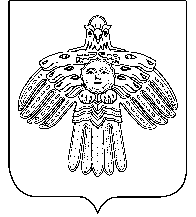 Советсельского поселения "Кажым"Советсельского поселения "Кажым"КЫВКÖРТÖДРЕШЕНИЕот23 ноября2023 г.№ № II – 32/113№ п/пНаименование должностейРазмер должностного оклада в месяц (в рублях)1Заместитель руководителя59962Ведущий специалист 5747Классный чинРазмер ежемесячной надбавки (в рублях)1Действительный муниципальный советник 1 класса39992Действительный муниципальный советник 2 класса37483Действительный муниципальный советник 3 класса35004Муниципальный советник 1 класса32525Муниципальный советник 2 класса30016Муниципальный советник 3 класса27547Советник муниципальной службы 1 класса25018Советник муниципальной службы 2 класса22529Советник муниципальной службы 3 класса200210Референт муниципальной службы 1 класса187611Референт муниципальной службы 2 класса175612Референт муниципальной службы 3 класса162913Секретарь муниципальной службы 1 класса150414Секретарь муниципальной службы 2 класса137815Секретарь муниципальной службы 3 класса1256